Period 7 Review (1890-1945)http://ap.gilderlehrman.org/period/7Important EventsSpanish-American War (1898)Assassination of McKinley (1901)Triangle Shirtwaist Fire (1911)Election of 1912Federal Reserve Act (1913)Lusitania Sinks (1915)America Enters WWI (1917)Prohibition Passed (1919)Woman Suffrage (1920)Immigration Quotas (1924)Stock Market Crash (1929)FDR Elected (1932)Court Packing Scheme (1937)World War II Begins (1939)G.I. Bill / D-Day (1944)Potsdam Conference (1945)1st Use of Atomic Weapons (1945)Themes“An increasingly pluralistic United States faced profound domestic and global challenges, debated the proper degree of government activism, and sought to define its international role.”New Century / New America (to 7:30)Imperialism	Economic Oppourtunity	Leverage of Currency	Domestic Changes (1900-1914)		Urban Reform 		Women’s Rights		ImmigrationCreation of a New Mass CultureWorld War I (7:30 to 11:00)	America in the World	Anti-CommunismThe 1920s / Depression (11:00 to 15:10)	Consumerism / Consumption	Urbanization	EXCESS!!!!!	Relief / Recovery / ReformThe Emerging Global Superpower	The Limits of Neutrality	Japanese Internment	The Shaping of the Postwar World	Nuclear WeaponsLEQ: Foreign PolicyCompare and contrast the United States foreign policy in the period after World War I (1919-1928) with the period after World War II (1945-1950).LEQ: WWII HomefrontTo what extent did wartime mobilization alter the United States socially and economically during the years 1938-1945?SAQ: Slum Life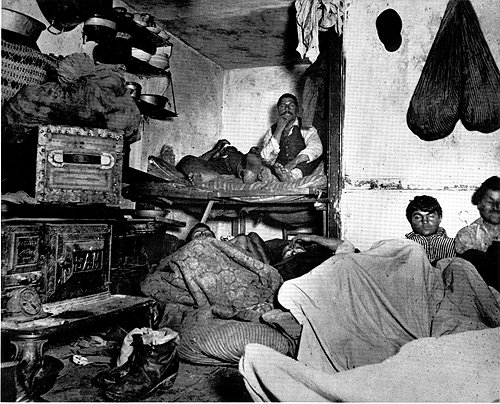 Jacob Riis depicts Slum Life (1889)A) 	Briefly explain the point of view expressed by the photographer about ONE of the following: Tenement Living,  Infant Death Rate, or Fire/Sanitation Codes.B) 	Briefly explain ONE development in the period 1890 to 1914 that led to the point of view expressed by the photographer. C) 	Briefly explain ONE development in the period from 1920 to 1929 that challenged or supported the point of view expressed by the photographer. American ImperialismSpanish American WarYellow Journalism / WR HurstTR / Rough RidersAnnexation of HawaiiWar in the Philippines Open Door PolicyPanama Canal Great White FleetAmerican ProgressivismIda Tarbell, John Rockefeller, Standard OilLincoln Steffens, Political MachinesUpton Sinclair, The Jungle, Meat PackingJane Addams, Hull HouseMargret Sanger, Birth ControlW.E.B. DuBois / Niagara MovementMeat Inspection ActPure Food and Drug ActProgressive Presidents: TR / WHT / WWEugenics MovementPreservationists / John MuirConservationists / Teddy RooseveltAntiquities ActChild Labor / Keating-Owen ActHammer v. DagenhartClayton Anti-Trust ActProgressive Amendments16th—Income Tax17th—Direct Election of Senators18th—Prohibition19th—Woman Suffrage21st—Repeal of ProhibitionPeriod 7 Foreign Policy to WWIIForeign PolicyRoosevelt Corollary “Big Stick” DiplomacyDollar DiplomacyBig Stick DiplomacyGood Neighbor Policy“Cooling Off Treaties”WWI / First Red ScareLusitaniaZimmerman NoteUnrestricted Submarine WarfareAmerican Expeditionary ForceHarlem HellfightersSelective Service ActCreel CommitteeSedition Act (1918)Mobilization / Great MigrationFirst Red ScareA. Mitchell PalmerIWW—The Wobblies Treaty of VersaillesWar Guilt Clause14 Pts. Peace PlanLeague of NationsDawes PlanNye Committee“Merchants of Death”1930s Neutrality ActsRoaring 20s Red Summer of 1919Pattern of Immigration	Western to Southern to Eastern EuropeHenry Ford / Assembly LineRise of the Middle Class20s ConsumerismConsumer CreditMass EntertainmentHarlem RenaissanceFlappers / Sexual RevolutionScopes Monkey TrialWarren Harding / Calvin Coolidge Herbert HooverNativism / KKKImmigration Quotas	National Origins Act	Emergency Quota ActGreat Depression and the New DealHoovervillesHawley-Smoot Tariff VolunteerismBonus ArmyNew Deal (Relief / Recovery / Reform)Federal Deposit Insurance Corp.Securities and Exchange CommissionWorks Progress AdministrationCivilian Conservation Corps National Recovery AdministrationTennessee Valley AuthorityCourt Packing Plan / ConsequencesFireside ChatsIndian Reorganization ActWorld War IIDestroyers for BasesLend / Lease ActWACS / WAVES / WASPSExecutive Order 9066 (Internment)Navajo Code TalkersIsland HoppingD-DayManhattan ProjectSelected Themes: The Frontier Thesis* Frederick Jackson Turner announced in 1893 that the 1890 census showed the American frontier was gone (Turner’s frontier thesis insisted frontier was critical for the formation of the American character, given the opportunity to begin over again, as well as the development of individualism, democratic character; Americans responded to closing of frontier by turning outward for world (Western genre became increasingly popular, moving out of dime novels to Owen Wister’s The Virginian and Zane Grey novels and Western movies)Anti-Imperialism* Anti-imperialists like Jane Addams and Mark Twain saw acquisition of territories in Spanish-American War as deeply threatening to American institutions, as well as violating isolationism – we were not going to remain a republic if we became an empire with colonies we would have to administer and dominate* Racism and anti-Catholicism also played a role; many anti-imperialists didn’t want territories because they didn’t want Catholic and/or non-White populations*  Andrew Carnegie offered to repay the American government the entire amount they had paid for the Philippines* Samuel Gompers didn’t want Filipinos to compete for American jobsWilson’s 14 Points* Wilson’s Fourteen Points intended to make WWI “the war to end all wars” [actually an H.G. Wells phrase that Wilson said exactly once]; Fourteen Points are essentially Progressivism brought to the international level: open diplomacy (no more secret agreements that had caused the domino of countries to enter the war); “freedom of the seas” (no more blockades or submarine attacks, but also keeping in line with American tradition of neutrality [SYNTHESIS: War of 1812]); free trade; national self-determination (breaking up empires into constituent parts and giving them their own countries – but Wilson ignored colonies overseas [he was a rabid racist], and refused to meet with Ho Chi Minh from Vietnam/French Indochina, so Ho turned to communism; Africans and Arabs denied this principle as well); League of Nations to prevent future wars.Mass Mobilization During WWII* By the summer of 1941 – before Pearl Harbor, but after we started gearing up for war – unemployment was gone and the economy was booming; the war killed the Great Depression, not the New Deal, which simply hadn’t gone far enough in deficit spending to kick-start the economy back to life (federal budget went from $9 billion in 1939, to $166 billion in 1945, and national debt went quintupled to $259 billion, but GNP almost doubled in the same period) [consumer spending vanishes, but savings skyrocket – which helps avoid the usual postwar crash after 1945, in Period 8]* labor shortage due to 15 million men and women being in the military, and was filled by groups formerly underemployed: teenagers, women, elderly, minorities* unions vastly expanded during WWII, but strikes  largely kept under control, as were wage increases, but in exchange, unions were guaranteed new workers would be in unions (major exception to no-strike promise: 1943 United Men Workers under John L. Lewis, which led Congress to pass Smith-Connally Act over FDR’s veto: 30-day cooling off period before strike, and president can take over a factory if need be)* government rationing also in place, and it wasn’t voluntary as it had been under Herbert Hoover’s guidance in WWI (Wheatless Mondays, Porkless Thursdays) – ration books controlled sugar, coffee, meat, butter, tires, shoes, gasoline, etc. (black market rampant) * Revenue Act of 1942 raised top tax bracket to 94%, and 1943 saw paycheck deductions for taxes as a patriotic measure [and then they were never removed after the war]